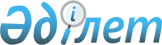 О предоставлении социальной поддержки специалистам здравоохранения, образования, социального обеспечения, культуры, спорта и ветеринарии в 2012 году
					
			Утративший силу
			
			
		
					Решение маслихата Мугалжарского района Актюбинской области от 25 апреля 2012 года № 24. Зарегистрировано Департаментом юстиции Актюбинской области 15 мая 2012 года № 3-9-170. Утратило силу решением маслихата Мугалжарского района Актюбинской области от 13 июня 2013 года № 93      Сноска. Утратило силу решением маслихата Мугалжарского района Актюбинской области от 13.06.2013 № 93 

      В соответствии со статьей 6 Закона Республики Казахстан от 23 января 2001 года № 148 "О местном государственном управлении и самоуправлении в Республике Казахстан", с пунктом 8 статьи 18 Закона Республики Казахстан от 8 июля 2005 года № 66 "О государственном регулировании развития агропромышленного комплекса и сельских территорий", с постановлением Правительства от 18 февраля 2009 года № 183 «Об утверждении размеров и Правил предоставления мер социальной поддержки специалистам здравоохранения, образования, социального обеспечения, культуры и спорта, прибывшим для работы и проживания в сельские населенные пункты», районный маслихат РЕШИЛ:



      1. Предоставить специалистам здравоохранения, образования, социального обеспечения, культуры, спорта и ветеринарии, прибывшим для работы и проживания в сельские населенные пункты Мугалжарского района следующие виды социальной поддержки на 2012 год:



      1) подъемное пособие в сумме, равной семидесятикратному месячному расчетному показателю;



      2) бюджетный кредит для приобретения или строительства жилья в сумме, не превышающей одну тысячу пятисоткратный размер месячного расчетного показателя.



      2. Контроль за исполнением данного решения возлагается на заместителя акима района Аккул.Н.



      3. Настоящее решение вводится в действие по истечении десяти календарных дней со дня его первого официального опубликования      Председатель сессии                     Секретарь

      районного маслихата                районного маслихата          К.ТОКЕШЕВ                          С.САЛЫКБАЕВ
					© 2012. РГП на ПХВ «Институт законодательства и правовой информации Республики Казахстан» Министерства юстиции Республики Казахстан
				